+Board of Supervisors:Lynn Montgomery, ChairAlfred Baca, Vice ChairOrlando J. Lucero, Sec’y-TreasurerMarvin Mendelow, SupervisorKathleen Groody, SupervisorAssociate Supervisors:Patricia BoltonMary Catherine Baca, WebmasterStaff:  Carolyn KennedyDistrict ManagerCooperators:NRCS – USDAPearl ArmijoDistrict ConservationistNMDAJim WanstallSoil & Water Conservation SpecialistCoronado Soil & Water Conservation DistrictPO Box 69Bernalillo, NM 87004Office: 505-867-2853 or 505-867-9580Email: info@coronadoswcd.org Website: www.coronadoswcd.orgCORONADO SOIL AND WATER CONSERVATION DISTRICTBOARD OF SUPERVISORS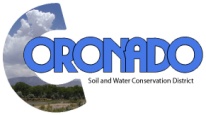 Notice is hereby given that The Coronado Soil and Water Conservation District will hold its regular meeting on the third Thursday of every month at 9:00am at the Sandoval County La Plazuela Transit Facility, 1500 Idalia Rd, Bldg. C, Bernalillo, New Mexico.Open Meeting Agenda–Annual Meeting, July 19, 20181.     Call to Order/Roll Call/Pledge of Allegiance                                                                9:00 am2.     Approval of Agenda3.     Election of Officers, FY194.     Introduction of Guests/Reports            Pearl Armijo, NRCS            Jim Wanstall, NMDA5.     Approval of Minutes—June 21, 20186.     Financial Report7.     Approval of Bills8.     Correspondence9.     Staff ReportBreak—10 Minutes                     10.    Board Reports (10 Minutes Each)11.    Unfinished Business (Discussion/Action Items)         A.    ICIP FY 2020-2024 and Resolution, due 7/16/18         B.    Action Plan FY1912     New Business (Discussion/Action Items)FY19 Budget and Resolution due to SWCC 7/31/184th Qtr Budget Report and Resolution due to SWCC 7/31/18 Registration, 73rd Soil & Water Conservation Society Conference, July 29-August 1, 2018Adjust Coronado SWCD Budget LinesExtra Expense, Chipper DayComments, Gila River Dam Diversion 13.   Upcoming Events/Meetings/Due Dates         A.     Sandoval County Biomass Working Group Meeting, 10:00am, 7/27/18, Transit Bldg Conf Room         B.     Greater Rio Grande Watershed Alliance Meeting, 2:00 pm, 7/27/18, Transit Bldg Conf Room        C.     MRCOG Water Resources Board meeting, 10:00am, 8/1/18, 809 Copper NE, AlbuquerquePersons with disabilities or that need assistance attending the meeting, please contact 505-867-2853 or 505-867-9580.